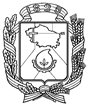 АДМИНИСТРАЦИЯ ГОРОДА НЕВИННОМЫССКАСТАВРОПОЛЬСКОГО КРАЯПОСТАНОВЛЕНИЕ30.12.2020                                  г. Невинномысск                                      № 2177Об утверждении предельной стоимости рациона бесплатного горячего питания обучающихся по образовательным программам начального общего образования в муниципальных образовательных организациях города НевинномысскаВ соответствии с Федеральным законом от 29 декабря 2012 года             № 273-ФЗ «Об образовании в Российской Федерации», Законом Ставропольского края от 30 июля 2013 г. № 72-кз «Об образовании», постановляю:1. Утвердить предельную стоимость рациона бесплатного горячего питания обучающихся по образовательным программам начального общего образования в муниципальных образовательных организациях города Невинномысска в размере 350 рублей (завтрак или обед) на 1 человека                 в день.2. Признать утратившим силу постановление администрации города Невинномысска от 25.09.2020 № 1508 «Об утверждении стоимости рациона бесплатного горячего питания обучающихся по образовательным программам начального общего образования в муниципальных образовательных организациях города Невинномысска».3. Опубликовать настоящее постановление в газете «Невинномысский рабочий», а также разместить в сетевом издании «Редакция газеты «Невинномысский рабочий» и на официальном сайте администрации города Невинномысска в информационно-телекоммуникационной сети «Интернет».4. Настоящее постановление вступает в силу со дня опубликования и распространяется на правоотношения, возникшие с 01 декабря 2020 г.Глава города НевинномысскаСтавропольского края                                                                  М.А. Миненков